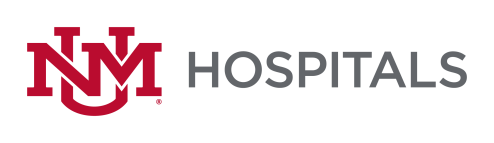 To:   		All Potential OfferorsFrom:		Sherry Tackett, Procurement Specialist	Date:		2/7/2023Subject:  RFP# P479-23 Interventional Radiology Neuroendovascular Implants & Disposables    Addendum: # 1Please add this Addendum # 1 to the original RFP documents.  It shall be the responsibility of the interested Offerors to adhere to any changes or revision to the RFP as identified in this Addendum.The following clarification shall become permanent and made part of the procurement file.  The opening date has been extended to March 1, 2023 @ 2:00 PM MSTIf there are any questions or inquiries in relation to this Addendum #1, Offerors may contact Sherry Tackett by email at sltackett@salud.unm.edu.